APCP Neonatal AHP 9th Annual Conference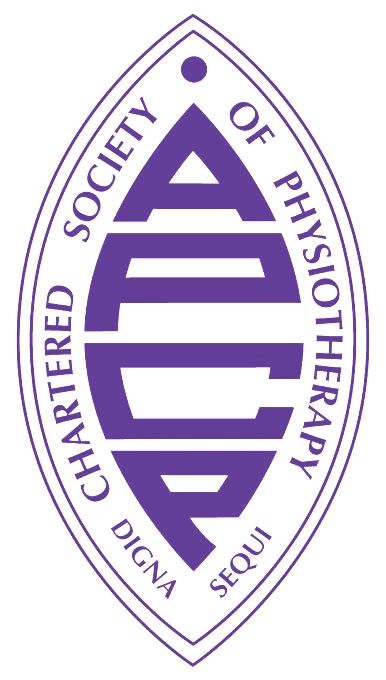 Tackling Health Inequalities: an embedded approach.Abstract SubmissionHoliday Inn, Kensington High Street, London – 14th November 2024 Please ensure that you consult the submission guidance before completing this form.Any abstracts that do not adhere to the guidelines in place, unfortunately will not be accepted.A: Personal DetailsPlease indicate below which section you are applying for, either Session 1 or Session 2 or both:B: Poster Session 1 Abstract - We invite abstract submissions detailing projects relating to the creation and evaluation of MDT/AHP ward rounds e.g. developmental care / nutrition / feeding:B: Poster Session 2 Abstract - We invite abstract submissions for any project aimed at tackling inequalities. This can be in relation to any part of the neonatal journey, NNU, or Follow Up and can include any aspect of equity in its broadest sense:______________________________________________________All Abstract Submissions must be received by: 12noon on the 2nd of September 2024 and successful submissions will be announced on the 1st of OctoberPlease e-mail your completed form to ally@apcp.org.uk (NB: If you are successful with your application, please ensure you have secured your place to attend via the APCP website, thank you).AuthorsContact Details(Address, e-mail, phone)Title (of poster/paper) Presentation Format  15-minute paper presentation  Poster presentationAbstractTitle (of poster/paper) Presentation Format  15-minute paper presentation  Poster presentationAbstract